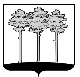 ГОРОДСКАЯ  ДУМА  ГОРОДА  ДИМИТРОВГРАДАУльяновской областиР Е Ш Е Н И Ег.Димитровград  27  ноября  2019  года  	   	                                                         № 35/263  .                                Об установлении границ территории, на которой осуществляется территориальное общественное самоуправление «Этажи»Руководствуясь частью 1 статьи 27 Федерального закона от 06.10.2003 №131-ФЗ «Об общих принципах организации местного самоуправления в Российской Федерации», частью 2 статьи 16 Устава муниципального образования «Город Димитровград» Ульяновской области, Положением о территориальном общественном самоуправлении в городе Димитровграде Ульяновской области, рассмотрев обращение инициативной группы граждан, проживающих в границах территории, на которой осуществляется территориальное общественное самоуправление, Городская Дума города Димитровграда Ульяновской области третьего созыва решила:1. Установить границы территории, на которой осуществляется территориальное общественное самоуправление «Этажи»: Территория, на которой осуществляется территориальное общественное самоуправление, расположена на территории многоквартирного дома 22 по ул.Циолковского, в центральной части Первомайского жилого района города Димитровграда Ульяновской области западнее ул.Циолковского.	Северная часть границы территориального общественного самоуправления проходит по границе земельного участка многоквартирного дома 22 по ул.Циолковского и граничит с земельным участком многоквартирного дома 6 по пр.Автостроителей.Западная часть границы территориального общественного самоуправления проходит по границе земельного участка многоквартирного дома 22 по ул.Циолковского и граничит с землями, свободными от прав третьих лиц, государственная собственность на которые не разграничена.Южная часть границы территориального общественного самоуправления проходит по границе земельного участка многоквартирного дома 22 по ул.Циолковского, частично граничит с земельным участком многоквартирного дома 12А по ул.Циолковского, с земельным участком многоквартирного дома 12 по ул.Циолковского и с землями, свободными от прав третьих лиц, государственная собственность на которые не разграничена.	Восточная часть границы территориального общественного самоуправления проходит по границе земельного участка многоквартирного дома 22 по ул.Циолковского вдоль ул.Циолковского и граничит с землями, свободными от прав третьих лиц, государственная собственность на которые не разграничена.2. Установить, что настоящее решение подлежит официальному опубликованию и размещению в информационно-телекоммуникационной сети «Интернет» на официальном сайте Городской Думы города Димитровграда Ульяновской области (www.dumadgrad.ru).3. Установить, что настоящее решение вступает в силу со дня, следующего за днем его официального опубликования.	4. Контроль исполнения настоящего решения возложить на комитет по социальной политике и местному самоуправлению (Степаненко).Председатель Городской Думы			Глава города Димитровградагорода Димитровграда					Ульяновской областиУльяновской области								        А.П.Ерышев				                    Б.С.Павленко